                                                   Základná škola s materskou školou P.V. Rovnianka  Dolný Hričov 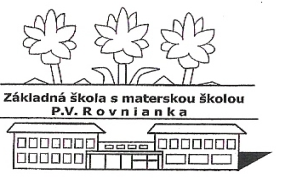                                                                           Školská 248,   013 41 Dolný Hričov                                                                Telefón :  +421/415572133     E-mail: zsdhricov@azet.sk     Internet:  www.zsdhricov.sk                                 Plán podujatí na mesiac NOVEMBER 2019                                                                                                                                                                                              Zodpovední pedagógoviaĎalšie podujatia : 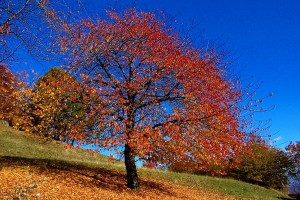  4.11.OLYMPIÁDA V ANGLICKOM JAZYKU – školské koloMgr.  Klieštik 6.11.ŠPORTOVÉ POPOLUDNIEMgr.  Sládeková 6.11.DEJINY POÉZIE – NÁVŠTEVA KRAJSKEJ KNIŽNICEMgr.  Kršková13.11.MISS BÁBIKAMgr.  Bezáková14.11.KOMPARO 8Mgr.  Barčíková16.11.  NOWY TARG – Vianočné trhyMgr.  Cigániková18.11.DEJEPISNÁ OLYMPIÁDA - školské koloMgr.  Rečková19.11.OLYMPIÁDA ZO SLOVENSKÉHO JAZYKA A LITERATÚRY – školské koloMgr.  Barčíková 20.11.TESTOVANIE 5p.  Holičová20.11.DIVADELNÉ PREDSTAVENIE –Bábkové divadlo ŽilinaMgr.  Kurajská28.11.                      Súťaž EXPERT pre 5.-9.roč.p.  HoličováODHALENIE PAMÄTNEJ TABULE olympijského medailistu RADOSLAVA ŽIDEKA Mgr. Brezovský,  Mgr.  SládekováOLYMPIÁDA ĽUDSKÝCH PRÁV– školské koloMgr.  SládekováNOC V ŠKOLEMgr.  CigánikováPredvianočné popoludnia – VIANOČNÁ ROZPRÁVKAMgr.  Kurajská,  Mgr.  Závodská,  PaedDr. Macková, Mgr.  Piskoríková,  Mgr.  Bezáková